.BACK ROCK, SHUFFLE FORWARD, STEP ¾ TURN CHASSE LEFTBACK ROCK ½ TURN CROSS KICK BALL CROSS, STEP SIDESAILOR STEP RIGHT & LEFT, SCUFF STEP KNEE TWIST ¼ TURNHEEL SWITCHES, ½ TURN, ¼ SAILOR HEEL JACK HOLD CLAP& CROSS ½ TURN ROCK STEP, SIDE CROSS & HEEL& CROSS ¼ COASTER STEP, STEP ¼ TURN, SYNCOPATE FORWARD RIGHT, LEFTREPEATBIG FINISHWhen you do the last wall you will end on facing 9:00 wall you can finish the dance by turning to face the front (¾ turn left) cross over unwindMax Factor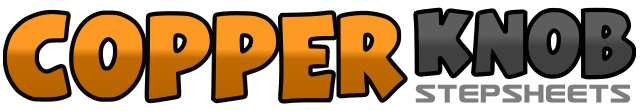 .......Count:48Wall:4Level:Intermediate.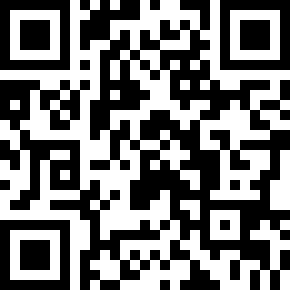 Choreographer:Daniel Whittaker (UK)Daniel Whittaker (UK)Daniel Whittaker (UK)Daniel Whittaker (UK)Daniel Whittaker (UK).Music:Good Rockin' Tonight - Solomon BurkeGood Rockin' Tonight - Solomon BurkeGood Rockin' Tonight - Solomon BurkeGood Rockin' Tonight - Solomon BurkeGood Rockin' Tonight - Solomon Burke........1-2Rock right foot back, recover weight on to left (facing 12:00 wall)3&4Shuffle forward right-left-right5-6Step left foot forward left, make ¾ turn right7&8Step left to left, step right beside left, step left to left side (facing 9:00 wall)1-2Rock right foot back slightly behind left, recover weight forward on left foot3-4Make a ¼ turn left stepping back right, make ¼ turn left stepping left to left side5Step right over left6&7Kick left foot forward to left diagonal, step left beside right, step right over left8Step left foot to left side (facing 3:00 wall)1&2Step right behind left, step left beside right, step right slightly to right side3&4Step left behind right, step right beside left, step left slightly to left side5-6Scuff right heel beside left leading into a slight hitch, touch right toe to right side7-8Push right knee in towards left knee, as you push right knee out to right side make a ¼ turn right (facing 6:00 wall)1&2Touch right heel forward, switch and touch left heel forward&3-4Step left beside right, and step forward right foot, make ½ turn left5Make a further ¼ turn left stepping right foot to right side6&7Step left behind right, step right back slightly towards the right diagonal, and touch left heel forward towards the left diagonal8Hold & clap (facing 9:00 wall)&1-2Step left beside right, cross right over left, make ¼ turn right stepping left back3-4Make ¼ turn right stepping right foot to right side, rock left over right5-6Recover weight back on right, step left foot to left side7&8Cross right over left, step left foot back towards left diagonal, touch right heel forward (facing 3:00 wall)&1-2Step right beside left, cross left over right, making ¼ turn left step back right foot3&4Step left foot back, close right to left, step forward left foot5-6Step right forward, make ¼ turn left&7-8Syncopate forward right, left, clap (facing 9:00 wall)